Objednáváme u Vás : Malířské práce komplet budova, stropy, stěny včetně úklidu a dopravy VZ StříbroTermín splnění: do 31.12.2021Maximální cena:  80. 000,-  Kč (včetně DPH)Fakturu za provedené plnění zašlete na výše uvedenou adresu. V textu nebo v hlavičce prosím uveďte číslo této objednávky, protože jinak nebude Vaše faktura proplacena.V Plzni dne 12.10.2021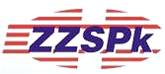 Zdravotnická záchranná služba Plzeňského kraje, příspěvková organizace, se sídlem Klatovská třída 2960/200iJižní Předměstí 30100 Plzeň IČ 45333009, DIČ CZ45333009 (plátce DPH)Dodavatel Lak.,natěr. a malířské práceJaroslav ChvátalPalackého 1183349 01  StříbroIČ: 05823668Objednávka č. ZZSPK - 6348 / 2021Podpisy oprávněných osobPodpisy oprávněných osobPodpisy oprávněných osobFunkceJméno (čitelně)PodpisVyřizujeBc. Jana Winklerová DiS.Správce rozpočtuIvana VěkováPříkazce operaceBc. Jana Winklerová DiS.